Harmonogram zbiórki odpadów wielkogabarytowychoraz zużytego sprzętu elektrycznego i elektronicznego w 2020 rokuUWAGA:zbiórka ww. odpadów odbywa się w Osiedlowych Punktach Selektywnej Zbiórki OdpadówUWAGA:zbiórka ww. odpadów odbywa się w Osiedlowych Punktach Selektywnej Zbiórki OdpadówUWAGA:zbiórka ww. odpadów odbywa się w Osiedlowych Punktach Selektywnej Zbiórki OdpadówGmina PęcławGmina PęcławData wystawieniaTurów, Pęcław, Wierzchownia, Piersna, Kaczyce, Kotowice, LeszkowiceTurów, Pęcław, Wierzchownia, Piersna, Kaczyce, Kotowice, Leszkowice9 września 2020(środa) Białołęka, Wojszyn, Borków, Droglowice, Golkowice, Mileszyn, Wietrzyce Białołęka, Wojszyn, Borków, Droglowice, Golkowice, Mileszyn, Wietrzyce10 września 2020(czwartek)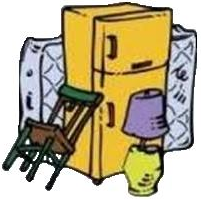 